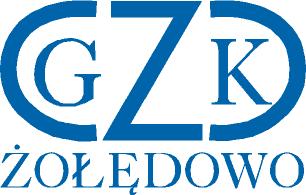 Żołędowo, dnia 15.12.2022 r.Informacja z otwarcia ofertDostawa kruszywa na rok 2023GZK.271.27.2022LP.OFERTACZĘŚĆ AWartość łącznie za całość bruttoCZĘŚĆ BWartość łącznie za całość brutto1.PPUH Factum Sp. z o.o.Ul. Z. Augusta 5/3, 85-082 BydgoszczNIP: 5540315968……………………………………………460.040,00 zł2.YUCON Sp. z o.o. Zelgno 18, 87-140 Chełmża NIP: 8792643171355.800,00 zł……………………………………………3.TRANSPORT-HANDEL-USŁUGIKrzysztof Wasielewski w spadkuCzołpin 12, 88-210 DobreNIP: 8891000878492.000,00 zł492.000,00 zł4.Z.P.H.U. ZBYCH-TRANS Zbigniew Bilski ul. Krótka 5A Lubstów62-610 SompolnoNIP: 6661486698393.600,00 zł501.800,00 zł5.Przedsiębiorstwo Handlowo Usługowe AGROPASZ Tadeusz Linkiewicz ul. Jankowska 6, 62-100 Wągrowiec NIP: 6731690608……………………………………………464.940,00 zł6.ProjBud Drogownictwo Sp. z o.o.ul. Nizinna 1 , 86-005  Białe BłotaNIP: 9671430117300.120,00 zł383.760,00 zł